 https://www.google.com/maps/d/viewer?mid=1QSIKoA0mD6_JDwPWPmAM4f-ePnBjPNQO&usp=sharing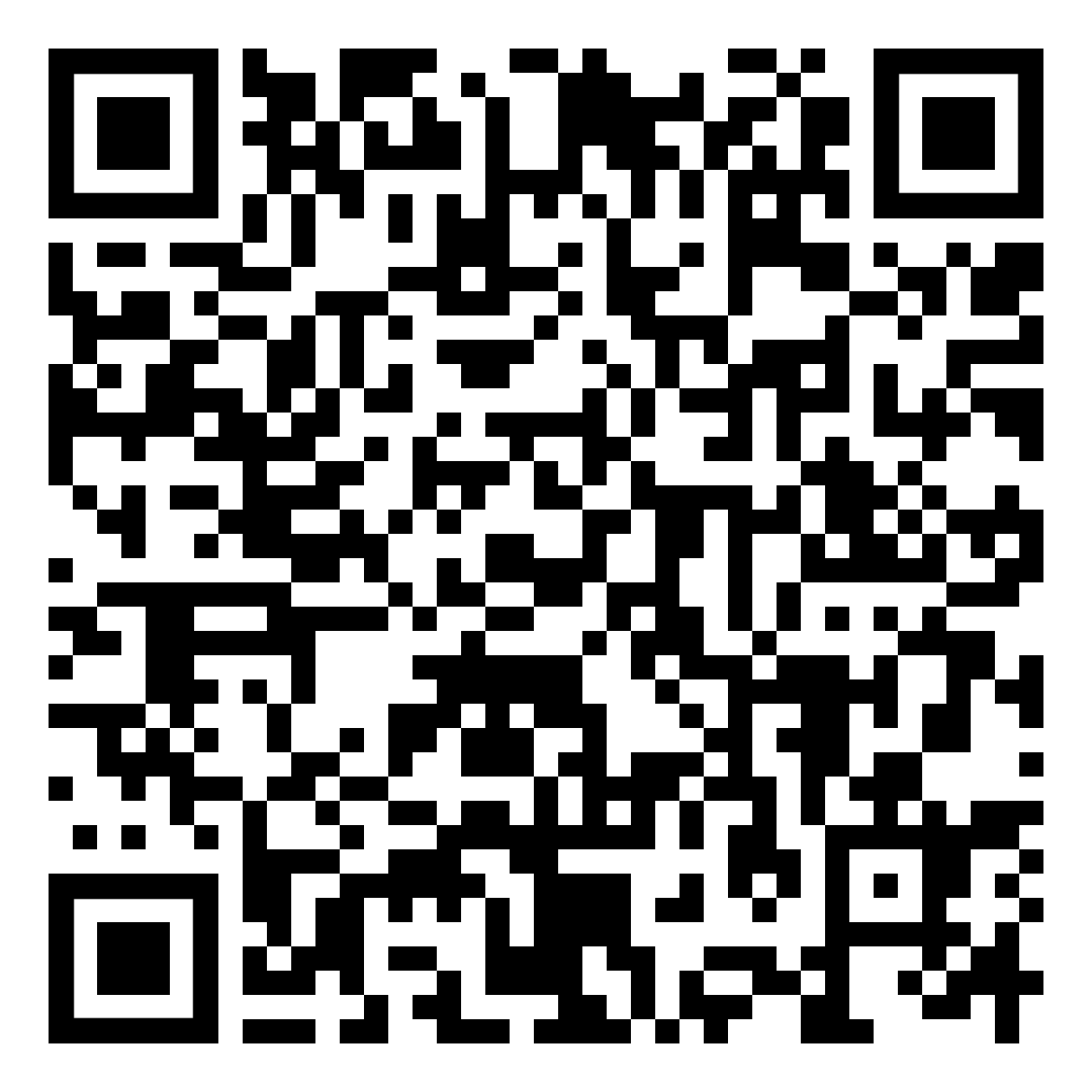 